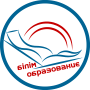 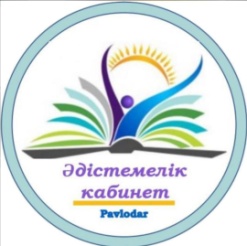 Павлодар қаласы білім беру бөлімі әдістемелік кабинеті                                                               СЕМИНАРДЫҢ ТАҚЫРЫБЫ Педагог Ерлан Тоқтағұлұлы Марзатаев табысты педагогикалық тәжірибесімен бөлісу/Диссеминация успешного педагогического опыта педагога Марзатаева Ерлана ТуктагуловичаӨткізу күні: 09.02.2023Өткізу уақыты: 10.00 Өткізілетін орны: Павлодар қаласы білім беру бөлімінің «Павлодар қаласының Ахмет Байтұрсынұлы атындағы инновациялық үлгідегі жалпы орта білім беру мектебі» КМММодератор: Д.К.Кульжанов, әдіскерБАҒДАРЛАМАСЫПРОГРАММАТеориялық бөлімі/  Теоретическая часть –«Тарих сабақтарында сыни тұрғыдан ойлау / Как развивать навыки критического мышления на уроках истории». Тәжірибелік бөлімі/ Практическая часть – «Модель построения урока в технологии развития критического мышления»: -Демонстрация использования технологии критического мышления на уроках истории - Инструменты (приемы критического мышления)-Формы и методы работы(Групповая и индивидуальная работа, коллективная дискуссия, работа в малых группах, интерактивная лекция)-Методическое обеспечение программы (Презентации к занятиям, фотоматериалы, подборка игр, упражнений, сказок (в том числе аудио), историй-загадок)Қорытындылау/ Подведение итогов БекітемінӘдістемелік кабинетмеңгерушісінің міндетін атқарушы  Н. Сабитова                                             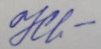 «09» ақпан 2023ж.